Пальчиковая и артикуляционная гимнастика. День 3.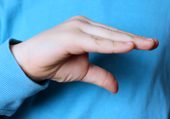 "ГУСЬ"Предплечье вертикально. Ладонь под прямым углом. Указательный палец опирается на большой. Все пальцы прижаты друг к другу." Ш - Ш - Ш"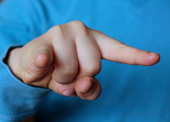 "ЖУК"Пальчики в кулачок. Указательный и мизинец разведены в стороны, ребенок шевелит ими. " Ж - Ж - Ж"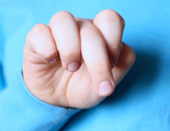 "ОСЫ"Выставить средний палец, зажать его между указательным и безымянным вращать им в разные стороны. " З - З - З"